MINISTERE DE L'EDUCATION NATIONALEBACCALAUREAT PROFESSIONNELCONSTRUCTION DES CARROSSERIES	Session : 2018E.2- EPREUVE TECHNOLOGIQUE	 UNITE CERTIFICATIVE U2Etude de cas – Préparation d’une productionDurée : 3h	Coef. : 3DOSSIER CORRIGECe dossier CORRIGE comprend 15 pages numérotées 1/15 à 15/15PARTIE 1 : CALCUL DE LA LONGUEUR DEVELOPPEE pièce 10Afin de déterminer le développé du fond de support de vérin (10) (DT p2 à p6)–CALCULER  le vé avec des données AMADA (DT p7 et p8) 
– COMPLETER les renseignements ci-dessous :Le bureau des méthodes a choisi l’ordre de pliage B – A – C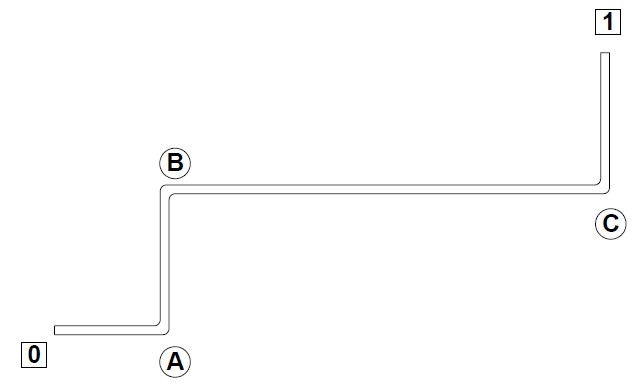 -CALCULER le développé du fond de support de vérin (10) et compléter le graphique, ci-dessous,1.4 - INDIQUER les dimensions du flan capable du fond de support de vérin (10).PARTIE 2 : ETUDE DU CISAILLAGE - MISE EN TOLE ECONOMIQUE Par précaution on vous demande de vérifier les capacités machine de la cisaille Jean Perrot.2.1 – INDIQUER les capacités machine de la cisaille Jean Perrot (DT p10)2.2 - L’utilisation d’un format de tôle initial de 1000 X 2000 est demandé. D’après ces données, pouvons-nous utiliser cette machine pour débiter les pièces 8, 9 et 10 ?  ENTOURER la bonne réponse : Dans le cadre de la fabrication des 5 faux-châssis, vous devez déterminer la mise en tôle économique des pièces 8, 9 et 10 (DT p5 et p6). Remarque : 
Un affranchissement automatique de 5mm est réalisé sur les deux bords de référence.2.3 -DETERMINER  le nouveau format de tôles : L x H  2.4- COMPLETER  le tableau ci-dessous :On décide de découper les pièces 8 et 9 en premier. Deux solutions sont possibles (voir schémas ci-dessous).
2.5 – DETERMINER le nombre de pièces pour chacune des solutions. REMPLIR le tableau ci-dessous,DETAILLER  les calculs  de la solution 1 pour les pièces 8 et 9.DETAILLER  les calculs  de la solution 2 pour les pièces 8 et 9 2.6 – DEDUIRE le nombre de formats de tôle utilisé. COMPLETER le tableau ci-dessous.2.7 En choisissant la solution 1 pour la découpe des pièces 8 et 9, -TRACER ci-dessous les pièces découpées dans le dernier format utilisé et COTER le schéma.DETERMINER le nombre de chutes : INDIQUER leurs dimensions : REPORTER ces valeurs sur le schéma.Les calculs du bureau des méthodes indiquent que l’on peut réaliser les découpes des pièces 10 dans les chutes. INDIQUER la quantité de tôle à commander pour débiter les pièces 8, 9 et 10 ?PARTIE 3 : ETUDE du PLIAGE de la pièce 10  (DT p6)Rappel : le bureau des méthodes a choisi l’ordre de pliage B – A – C3.1- INDIQUER les butées correspondant à chacun des plis dans le cas du pliage B-A-C. 3.2 - CALCULER les valeurs cotes machines correspondantes.(Compléter le tableau ci-dessous)RAPPEL : Cotes machine =  cote extérieur +  ∆L/2  (attention les ∆L sont souvent négatifs)3.3 – CALCULER la force de pliage pour plier la longueur de la pièce. DT p7 3.4 – COMPLETER la gamme de pliage (valeurs CMX, angulaires et les représentations graphiques…). DT p7. Pour précision, la longueur de pliage et le profil vous aident à déterminer le poinçon et la matrice nécessaires. Ces derniers permettront d’installer des éléments fractionnés ou réduits et sans dégagement. PARTIE 4 : REDACTION DE LA GAMME DE FABRICATION  pièces 8, 9 et 104.1- REDIGER la gamme de fabrication des supports de vérin (pièces 8, 9, 10) pour 5 faux châssis en fonction du parc machine et de l’outillage traditionnel (des débits à l’assemblage des éléments du support de vérin). DT p5 à p12Vous pouvez faire référence ci besoin à la gamme de pliage (voir question 3.4) PARTIE 5 : MISE EN PEINTURE de l’ensemble faux-châssis La protection anticorrosion doit être assurée par l’application d’une « impression-apprêt » puis recouverte d’une laque de marque Lechler. DT p13 à p16. On vous propose dans cette première étape de définir les quantités nécessaires pour la mise en « impression-apprêt » voir paragraphe APPLICATION DT p135.1–INDIQUER le nombre de produits entrant dans la composition du mélange « prêt à appliquer » au pistolet ? (Cocher la bonne réponse dans le tableau ci-dessous).5.2 COMPLETER dans le tableau ci-dessous les caractéristiques des produits Lechler composant ce mélange.On vous propose à présent de calculer les quantités de chaque produit nécessaire:5.3-INDIQUER la surface qu’il est possible de peindre si l’on souhaite une épaisseur de 100 m comme recommandé (compléter le tableau ci-dessous). DT p145.4-DEDUIRE le volume de mélange peinture nécessaire afin de recouvrir  1  faux châssis d’une surface de  5,6 m². DETAILLER  le calcul.





5.5-INDIQUER le volume de peinture nécessaire à la réalisation de 5 faux châssis.



5.6- En suivant la documentation technique DT p13, nous prenons la composition d’un mélange de 1,600L (1000 ml de liant, 500ml de durcisseur et 100ml de diluant).CALCULER (en %). les proportions nécessaires des différents composants du mélangeCALCULER les volumes à utiliser pour chacun des composantsREPORTER les résultats de vos calculs dans le tableau ci-dessous. Arrondir les résultats à 0,1.DETAILLER  ci-dessous le calcul nécessaire pour le diluant.

PARTIE 6 : REALISATION DU BON DE COMMANDE 6.1 COMPLETER le bon de commande ci-dessous pour fabriquer les 5 faux châssis (tubes, tôles, plats, verrous twists lock et produits peintures). DT p2 à p17.   Attention le twists lock comprend les pièces 11, 12 et 13 Pièces 8 et 9Pièce 10Longueur du flan  (A) en mm305 mm455 mm calculésLargeur du flanc  (B) en mm 155 mm 90 mmEpaisseur du flanc  (ép) en mm5 mm5mmNombre de flanc à débiter  (F)4020SOLUTION 1SOLUTION 2Pièces 8 et 9Pièces 8 et 9Nb de flancs dans la longueur   (X)6,5412,87Nb de flancs dans la hauteur  (Y)6,413,26Nb de flancs par tôle   (N)3636SOLUTION 1SOLUTION 2Pièce 8 et 9Pièce 8 et 9Nb de tôles utilisé  (T)22Nom du pliA mettre en butée surB0A0C1COTES MACHINESCALCULS EFFECTUES ET VALEURS OBTENUESCmX pli B B=65+85-10-5= 135       CmX pli A A=85-5=80       CmX pli C C=80-5=75       Gamme de pliageEnsemble : Support vérinBureau des méthodesGamme de pliageProgramme (nb de pièces) : 20Bureau des méthodesGamme de pliageMachine : plieuse Jean PerrotBureau des méthodesForce de pliage (T) : 3,78 TValeur du vé : 40Valeur du vé : 40Force de pliage (T) : 3,78 TLongueur et référence de la matrice : Lg=415 mm, DX Z 00062Longueur et référence de la matrice : Lg=415 mm, DX Z 00062Force de pliage (T) : 3,78 TRéférence du poinçon : Lg=415 mm, DX616022Référence du poinçon : Lg=415 mm, DX616022Dessin du profil de la pièce
 et repérage des plis. 0 et 1 sont des appuis.Dessin du profil de la pièce
 et repérage des plis. 0 et 1 sont des appuis.Dessin du profil de la pièce
 et repérage des plis. 0 et 1 sont des appuis.Opération n°1   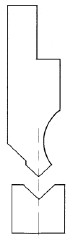 Pli …B…
Appui n° …0…
Angle de pliage (… B..) = 90°…..
Cote machine Cmx (… B..) = 135 mmOpération n°1   Pli …B…
Appui n° …0…
Angle de pliage (… B..) = 90°…..
Cote machine Cmx (… B..) = 135 mmOpération n°1   Pli …B…
Appui n° …0…
Angle de pliage (… B..) = 90°…..
Cote machine Cmx (… B..) = 135 mmOpération n°2   Pli …A…
Appui n° ……0
Angle de pliage (… A..) = …90°..
Cote machine Cmx ( A ..) = 80 mmOpération n°2   Pli …A…
Appui n° ……0
Angle de pliage (… A..) = …90°..
Cote machine Cmx ( A ..) = 80 mmOpération n°2   Pli …A…
Appui n° ……0
Angle de pliage (… A..) = …90°..
Cote machine Cmx ( A ..) = 80 mmOpération n°3   Pli …C…
Appui n° …1…
Angle de pliage (… C..) = 90°…..
Cote machine Cmx ( C …..) = 75 mmOpération n°3   Pli …C…
Appui n° …1…
Angle de pliage (… C..) = 90°…..
Cote machine Cmx ( C …..) = 75 mmOpération n°3   Pli …C…
Appui n° …1…
Angle de pliage (… C..) = 90°…..
Cote machine Cmx ( C …..) = 75 mmGamme deFabricationGamme deFabricationGamme deFabricationSous Ensemble :SUPPORT DE VERIN pièces 8, 9 10Sous Ensemble :SUPPORT DE VERIN pièces 8, 9 10Bureau des méthodesNom de l’opérateur : Monsieur DUPONT Nom de l’opérateur : Monsieur DUPONT Nom de l’opérateur : Monsieur DUPONT Nom de l’opérateur : Monsieur DUPONT Nom de l’opérateur : Monsieur DUPONT Date : 04/10/2018N°Désignation Machine/outillageMachine/outillageCroquis et informations techniques Croquis et informations techniques 100200CISAILLAGE des pièces 8, 9 et 10 Tôle de 5 mmENCOCHAGE des pièces 8 et 9Cisaille guillotine Jean PerrotEncocheuse Durma Cisaille guillotine Jean PerrotEncocheuse Durma L’affranchissement des tôles a été réalisé.Débiter les PiècesL’affranchissement des tôles a été réalisé.Débiter les Pièces300400POINTAGE - PERCAGE 
des pièces, 8, 9 et 10POINCONNAGE de la pièce 10Voir DT p9/17
Perceuse à colonne Syderic
 Ø foret à centrer
avant trou 5
Ø 9 

Ø 14Voir DT page p9/17Poinçon 35 Matrice de 35,5
et Poinçonneuse Jean PerrotVoir DT p9/17
Perceuse à colonne Syderic
 Ø foret à centrer
avant trou 5
Ø 9 

Ø 14Voir DT page p9/17Poinçon 35 Matrice de 35,5
et Poinçonneuse Jean PerrotTracer et pointer les perçages Etagement des forets •Ajuster la vitesse de rotation N  et effectuer les perçages de Ø 9 des pièces 10 N= 707 tr/min… •Ajuster la vitesse de rotation et effectuer les perçages de Ø 14 des pièces 8 et 9 N  = 454 tr/minEffectuer le poinçonnage de diamètre 35 mmTracer et pointer les perçages Etagement des forets •Ajuster la vitesse de rotation N  et effectuer les perçages de Ø 9 des pièces 10 N= 707 tr/min… •Ajuster la vitesse de rotation et effectuer les perçages de Ø 14 des pièces 8 et 9 N  = 454 tr/minEffectuer le poinçonnage de diamètre 35 mm500600PLIAGE de la pièce 10SOUDAGE des pièces 8 9 10Plieuse Jean PerrotOutillage DX616022Table de soudurePoste MagMeuleuseDisqueuseEPI :Plieuse Jean PerrotOutillage DX616022Table de soudurePoste MagMeuleuseDisqueuseEPI :Installer les poinçons et matrices•Réaliser le programme et les réglages.
voir gamme de pliage pour  l’ordre des plis (B-A-C)  et des cotes machines•Réaliser une éprouvette et corriger si nécessaire•Réaliser le pliage •Installer l’ensemble des pièces (voir le dessin de définition) sur la table de soudure et brider le tout•Régler le poste MAG•Souder les pièces•Meuler Installer les poinçons et matrices•Réaliser le programme et les réglages.
voir gamme de pliage pour  l’ordre des plis (B-A-C)  et des cotes machines•Réaliser une éprouvette et corriger si nécessaire•Réaliser le pliage •Installer l’ensemble des pièces (voir le dessin de définition) sur la table de soudure et brider le tout•Régler le poste MAG•Souder les pièces•Meuler Produits Dénominations du fabricant Références « Impression Apprêt » base dérivée du liantEpoxyprimerLS107Durcisseur (2 possibilités)Lechsys epoxyprimer hardeners (standard) ou (fast)29370 ou 29371Diluants (2 possibilités)Epodur thinner ou Lechsys epodur pf thinnerou 00556ComposantVolumePourcentageVolume à utiliser à l’unité près « Impression Apprêt » base dérivée du liant1000 mL62,5 %62,5% de 6,22 3 888 mLDurcisseur 500 mL31,3 %1 947 mLDiluant 100 mL6,3 %392 mLTotal1600 mL100 %6 227 mLCarrosserie ConstructionCarrosserie ConstructionCarrosserie ConstructionCarrosserie ConstructionCarrosserie ConstructionBon de commandeBon de commandeBon de commandeBon de commandeBon N°120Bon de commandeBon de commandeBon de commandeBon de commandeDate :DésignationRéférence Prix UnitNbPrix totalTube de 140x40x5T39865146,8791321,83Plat de 40x5P5385425,45125,45Verrou de fixation Twists lockVFT 657116,3202326Tôle S235 de 5mmTA94538238,322476,40« Impression Apprêt » base dérivée du liant2910730,554122 ,2Durcisseur 2937062,602125,2Diluant 005168,9518,95Laque Lechter2914425,24375,72Durcisseur laque 2934575,912151,82Diluant laque 008256,3016,30Total HTTotal HT4639,87TVA (20 %)TVA (20 %)927,97Prix TTCPrix TTC5567,84 Euros